2017 PISA Annual Conference Agenda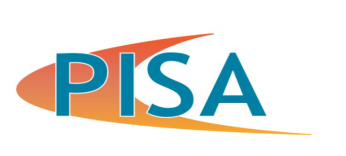 March 12 – 14, 2016  LaPlaya Beach & Golf Resort - Naples, FloridaSunday, March 12, 2017 TimeActivity Organizer(s)6:00 pm  9:00 pmWelcome Reception and Dinner   LaPlaya Beach & Golf Resort – Gulf Lawn Monday, March 13, 2017TimeActivityOrganizer(s)8:00am 9:00 amBreakfast available in Bayview Terrace AB 9:00 am 9:15 amWelcome9:15 am 10:45 amTopic:  Fundamental Shifts in the US Health SystemJeff Goldsmith10:45 am 11:15 amBreak11:15 am  12:00 pmLightning Round (3 members - 15 minutes each) 12:00 pm  1:00 pmLunch available in Bayview Terrace AB1:00 pm  2:00 pmTopic:  Data Sciences and Advanced Algorithms: Transforming               Janssen into a Predictive EnterpriseRama Kondru2:00 pm 2:30 pmBreak2:30 pm 3:30 pmLightning Round (4 members - 15 minutes each)3:30 pm 5:00 pmBusiness Meeting 6:00 pm   Bus departure from LaPlaya Beach & Golf Resort to Bistro 8216:30 pm  9:30 pm Dinner 9:30 pm Bus departure from Bistro 821 to LaPlaya Beach & Golf ResortTuesday, March 14, 2017TimeActivityOrganizer(s)8:00am 9:00amBreakfast available in Bayview Terrace AB9:00 am  10:30 amTopic:  Strategic Technology InnovationMichael Redding10:30 am  11:00 amBreak11:00 am 12:00 pmLightning Round (4 members - 15 minutes each)12:00 pm 1:00 pmLunch available in Bayview Terrace AB1:00 pm 2:00 pmLightning Round (4 members - 15 minutes each)2:00 pm  2:30 pm Break2:30 pm 3:30 pmTopic:  2018 PISA Meeting3:30 pm 4:00 pm Meeting Close 